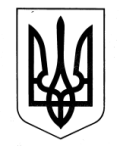 УКРАЇНАЗОЛОЧІВСЬКА СЕЛИЩНА РАДАВІДДІЛ  ОСВІТИ, МОЛОДІ ТА СПОРТУНАКАЗПро участь команди Золочівськоїселищної ради у Всеукраїнських змаганнях «Козацькі розваги»          Відповідно до календарного плану фізкультурно – оздоровчих та спортивно – масових заходів Харківської області на 2020 рік, листа управління у справах молоді та спорту Харківської обласної державної адміністрації від 01.12.2020 №01-36/2300,НАКАЗУЮ: 1. Для якісної підготовки до Всеукраїнських змагань «Козацькі розваги» провести з 15.12.2020 по 19.12.2010 року на базі тренажерної зали стадіону «Колос» навчально-тренувальний збір для чоловічої збірної команди  Золочівської селищної ради в кількості двох спортсменів. 2. Відповідальним за проведення навчально-тренувального збору чоловічої збірної команди Золочівської селищної ради по підготовці до Всеукраїнських змагань «Козацькі розваги» призначити головного спеціаліста відділу освіти, молоді та спорту Золочівської селищної ради Олійник Зою Іванівну.3. Головному бухгалтеру відділу освіти, молоді та спорту Золочвської селищної ради Клименко Марині Миколаївні забезпечити фінансування на харчування чоловічої збірної команди Золочівської селищної ради на навчально-тренувальному зборі (кошторис додається).4. Контроль за виконанням наказу залишаю за собою.               Начальник відділу освіти, молоді та спорту                             В.НаговіцинаОлійник,5-05-14З наказом ознайомлені:   __________  Олійник З.І.                                           __________  Клименко М.М.                            Додаток                                                                        до наказу відділу  освіти,  молоді                                                     та спорту Золочівської                                        селищної ради                                                          № 202 від 15.12.2020 рокуКОШТОРИС  витрат на проведення навчально – тренувального збору чоловічої збірної команди Золочівської селищної ради 15-19.12.2020 року.15.12.2020Золочів                                    № 202   №Види витратРозрахунок витратСума коштів1.Харчування спортсменів2 чол. х 50 грн. х 5 днів        500 грн.Всього  500 грн.